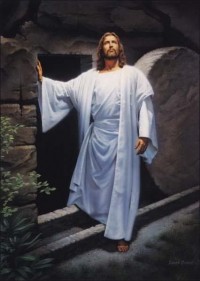 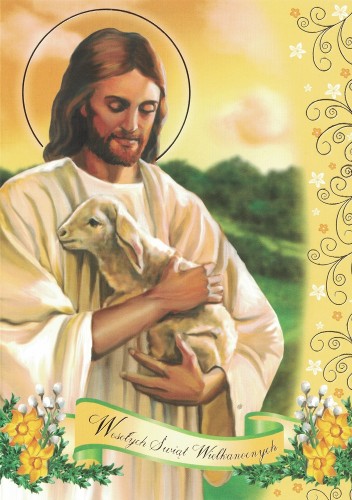  Polish MassFriday, 24 March 2023.Confession. – 18:00pmMass. – 19:00pmBlessing people with the St.Faustina relic after mass.Blessing of Food in Edenderry.Saturday Easter Vigil, 8th April 2023, at12:00 noon.St. Mary’s Church in Edenderry